NYHEDSBREV	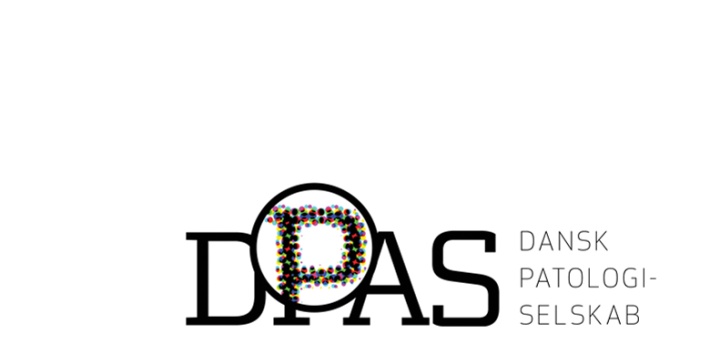 			                     December 2012Årsmødet finder jo sted i Randers torsdag d. 14. til lørdag d. 16. marts 2013. På DPAS’ hjemmeside er der nu mulighed for at indsende abstracts, og bemærk at sidste frist er mandag d. 7. januar 2013. Der vil være svar vedr. accept og præsentationsform ultimo januar. Inden jul vil der blive åbnet for tilmelding til årsmødet med hotelreservation m.m. Tilmelding kommer til at ske via hjemmesiden i dokumentet om Praktiske oplysninger. Ved tilmelding efter 5. februar 2013 vil der være let forhøjede priser.På årsmødet er der ordinær generalforsamling i DPAS, og der er bl.a. valg til ledige pladser i bestyrelsen, informatikudvalget og uddannelsesudvalget. Yderligere information om generalforsamlingen vil komme senere. I forbindelse med årsmødet vil være en stand bemandet med selskabets bestyrelse, hvor man på let og uformel måde kan komme i kontakt med bestyrelsesmedlemmerne, ikke mindst sekretær og formand. Benyt bl.a. muligheden til at tjekke at medlemsoplysningerne er korrekte. Vi er meget modtagelige for idéer til og kommentarer om hjemmesiden, men andre emner er også meget velkomne.I forbindelse med DMCG-arbejdet bliver det tiltagende nødvendigt med ensartet kodepraksis. Informatikudvalget arbejder på en sådan vejledning, og der forefindes konkrete kodevejledninger til en række kræftdiagnoser på patobanks hjemmeside (www.patobank.dk). Disse kodevejledninger skal følges, for at patienterne bliver kategoriseret korrekt i DMCG-sammenhæng og ikke mindst mhp. kvalitetsvalidering. Folketinget har besluttet, at ortopædkirurgernes Hofte Alloplastik Register fra 1. januar 2013  skal inkludere patologidata fra udredning og operationer efter komplikationer til såkaldte metal-mod-metal hofteledsproteser. Til denne database skal de patologer, der undersøger vævet, udfylde et såkaldt ALVAL-skema. Der er givet meddelelse til de ledende overlæger på patologiafdelingerne herom, og en deltaljeret vejledning med skema, SNOMED-koder m.v. fremsendes snarest og vil fremadrettet forefindes på www.danskpatologi.dk i Vidensbanken. Selskabet har nu haft et østdansk og et vestdansk møde med DMCG-patologer. Vi takker for de mange inputs, og skal pointere, at man i DMCG-sammenhæng repræsenterer det videnskabelige selskab, og medlemskab af DMCG-bestyrelser, -arbejdsgrupper m.v. er DPAS repræsentation, hvorfor medlemskabet sker efter udpegning af DPAS’ bestyrelse. Bestyrelsen ønsker alle medlemmer en god jul og et godt nytår!Karsten NielsenFormand17.12.2012